.ROCK FORWARD RETURN, COASTER STEP, ROCK FORWARD RETURN, STEP BACK HOLD& ROCK BACK RETURN, STEP SCUFF, SHUFFLE FORWARD, STEP PIVOT ¼CROSS SHUFFLE, ¼ TURN, CROSS SHUFFLE, ¼ TURNCROSS ROCK RETURN, ¼ ROCK RETURN, SHUFFLE BACK, ROCK BACK RETURNSTEP SCUFF, SHUFFLE FORWARD, ROCK FORWARD RETURN, STEP BACK TOUCHSIDE ROCK RETURN, CROSS SHUFFLE, SIDE ROCK RETURN, STEP BEHIND SIDECROSS ROCK RETURN, ROCK BACK FORWARD, CROSS ROCK RETURN, SIDE STEP CROSS ROCKROCK BACK STEP ¼ TURN, STEP PIVOT ¼, ROCK RETURN, STEP BACK TOGETHERREPEATSome Day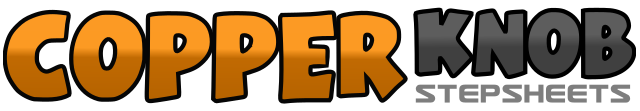 .......Count:64Wall:2Level:Improver.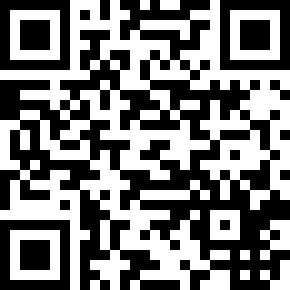 Choreographer:Jan Wyllie (AUS)Jan Wyllie (AUS)Jan Wyllie (AUS)Jan Wyllie (AUS)Jan Wyllie (AUS).Music:Someday You’ll Want Me to Want You - George Jones & Gene PitneySomeday You’ll Want Me to Want You - George Jones & Gene PitneySomeday You’ll Want Me to Want You - George Jones & Gene PitneySomeday You’ll Want Me to Want You - George Jones & Gene PitneySomeday You’ll Want Me to Want You - George Jones & Gene Pitney........1-2-3&4Rock/step forward on right, rock back on left, step back on right, step left beside right, step forward on right5-6-7-8Rock/step forward on left, rock back on right, step back on left, hold&Step right beside left9-10-11-12Rock/step back on left, rock forward on right, step forward on left, scuff right forward13&14-15-16Shuffle forward right, left, right, step forward on left, pivot ¼17&18Cross/shuffle to the right stepping left, right, left19-20Making ¼ left step back on right, step left to left side21&22Cross/shuffle to the left stepping right, left, right23-24Making ¼ right step back on left, step right to right side25-26Cross/rock left over right, rock back on right27-28Making ¼ left rock forward on left, rock back on right29&30Shuffle back left, right, left31-32Rock/step back on right, rock forward on left33-34-35&36Step forward on right, scuff left forward, shuffle forward left, right, left37-38-39-40Rock/step forward on right, rock back on left, step back on right, touch left beside right41-42Rock/step left to left, rock/return weight sideways onto right43&44Cross/shuffle to the right stepping left, right, left45-46-47-48Rock/step right to right, rock/return weight sideways onto left, step right behind left, step left to left49-50-51-52Cross/rock right over left, rock back on left, rock/step back on right, rock forward on left53-54-55-56Cross/rock right over left, rock back on left, step right to right, cross/rock left over right57-58Rock back on right, making ¼ left step left to left59-60Step forward on right, pivot ¼ left transferring weight to left61-62-63-64Rock/step forward on right, rock back on left, step back on right, step left beside right